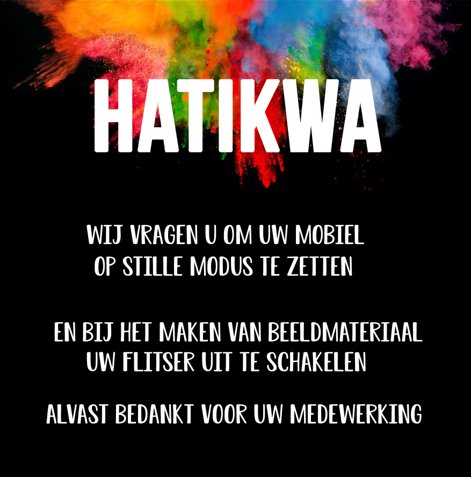 PaklijstWe maken voor jullie geen paklijst met kleren, badkamerspullen etc, we vertrouwen erop dat jullie dat zelf kunnen. Wij zorgen voor het eten en drinken, jullie voor de rest:Wat moet je zeker meenemen:Sportieve outfitJe meest kleurrijke outfit (voor zaterdag avond)Handdoek/theedoek/vaatdoekKoptelefoon/oortjesKussensloopHoeslakenDekbedovertrekJe goede humeurAnders dan vorig jaar zijn er nu kussens en dekbedden aanwezig, dus die hoef je niet mee te nemen. Wat vinden we leuk als je ook meeneemt:VolleybalVoetbalBadminton setTafeltennisbatjesSpelletjesMuziekinstrumenten